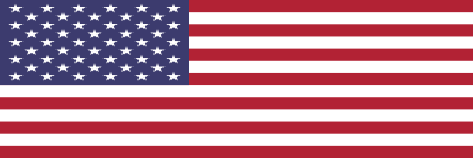 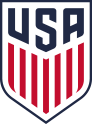 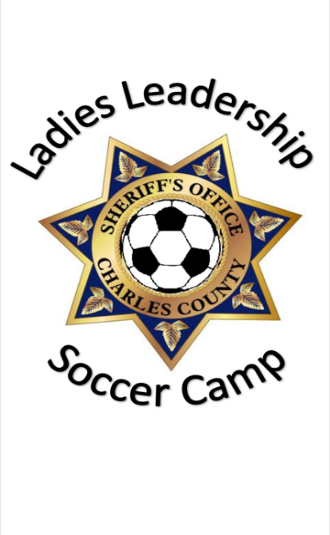 LADIES LEADERSHIP SOCCER CAMPJoin the Charles County Sheriff’s Office School Resource Officers for3 days of soccer training, to include skills on passing, dribbling, and                            shooting.  Participants will scrimmage other teams and have classroom                                                Instruction on teamwork, sportsmanship and leadership.CAMP INCLUDES:                                                                        Details: June 20th, 21st, and 22nd Lunch (All Three Days)                                                                             9am -2pm                   Soccer Camp T-Shirt                                                                                 Laurel Springs Park                                           Leadership Education by                                      Ages 7-10                       CCSO School Resource Officers                                                             Limited to first 65 registrants                           Charles County Residents Only!!!                                                                 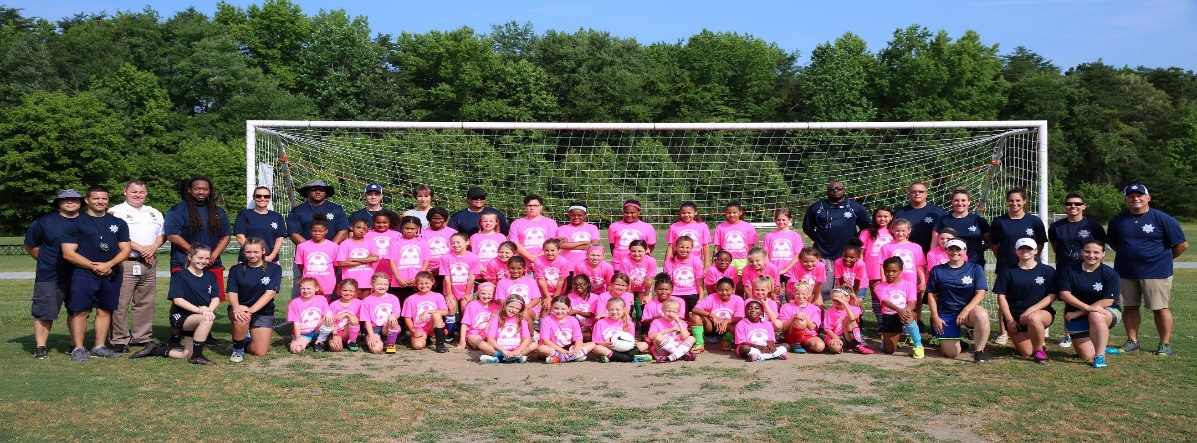 LADIES LEADERSHIP PARTICIPANT INFORMATIONChild’s Name_______________________________________ Age__________ T-Shirt _____________________* Please specify youth or adult size S, M, L, or , XL.CONTACT INFORMATIONParent/Guardian Name______________________________________________________________________________ Address______________________________City______________________ State______ Zip___________          E-mail_________________________________________Phone Number___________________________                                                       ALL COMPLETED FORMS MUST BE RETURNED TO A SCHOOL RESOURCE OFFICER.THIS IS A FREE CAMP!!!
